Problem as seen from Firefox 51.0.1 (32 bits):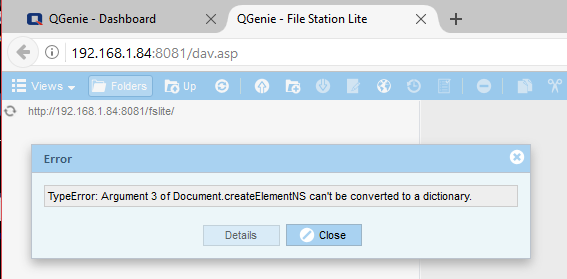 As seen on MS-Edge :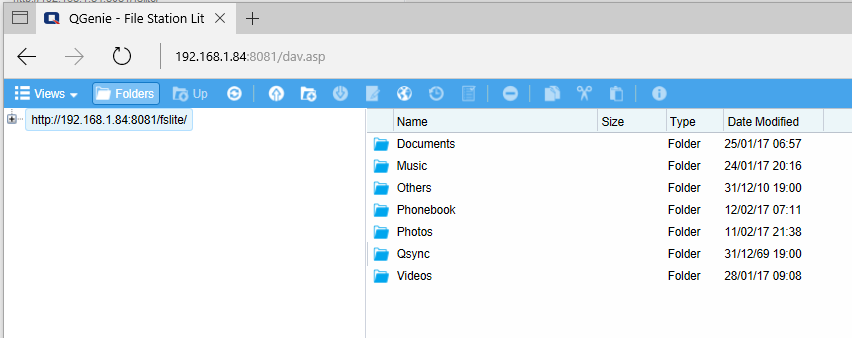 